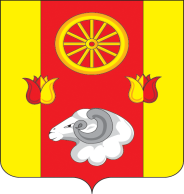       АДМИНИСТРАЦИЯ	                                                                     Привольненского                     	     сельского поселения Ремонтненского  района                                                      Ростовской  области                                                                             347490  п. Привольный       ул. Советская 21              тел.36-2-41       03.07.2020 г.  № 401Отчет о проделанной работе Привольненского сельского поселения по гармонизации межэтнических отношений с 01. 05. 2020 г. по 05. 07. 2020 г. Проведение заседаний консультативных советов и малых советов       2. Информация о ходе выполнения муниципальных программ борьбы с экстремизмом и планов по гармонизации межэтнических отношенийПроведенные сходы граждан4. В случаях возникновения конфликтных ситуаций: (обобщенная информация)5. Информация о деятельности добровольных народных дружин6. Факты уничтожения посевов при несанкционированном выпасе скотаГлава администрации Привольненского сельского поселения                                  _________   / В.Н. Мироненко /Исп.: Сарычева И.А.  (8 – 918 – 548 – 60 – 25)датаКоличество участниковповестка дняпринятые решенияМалый совет по вопросам межэтнических отношений при Администрации Привольненского сельского поселения29.06.2020г.13 человек1. Об исполнении решений, принятых в ходе заседания общественного совета по межнациональным отношениям при Администрации Привольненского сельского поселения №1 от 15.03.2020 года.2. Проведение совместных мероприятий с сотрудниками МО МВД России «Ремонтненский», направленных на предотвращение и недопущение нарушений миграционного законодательства.3. О дежурствах ДНД.4. Информация о результатах мониторинга соблюдения правил благоустройства территории, в том числе правил содержания домашних животных.5. О проводимой культурно-просветительной работе, представителями даргинцев и чеченцев, направленной на недопущение противоправного поведения и других негативных проявлений.1.Секретарю Малого совета, продолжить мониторинг исполнения поручений по итогам заседаний Малого совета по вопросам межэтнических отношений при Администрации Привольненского сельского поселения в 2020 году.2.Главе Администрации Привольненского сельского поселения Мироненко В. Н. продолжить проведение совместных мероприятий с сотрудниками МО МВД России «Ремонтненский», направленных на предотвращение и недопущение нарушений миграционного законодательства.3.Добровольной народной дружине, продолжить свои дежурства в выходные и праздничные дни, согласно утвержденного графика.4.Главе Администрации Привольненского сельского поселения Мироненко В. Н. продолжить мониторинг соблюдения правил благоустройства территории, в том числе правил содержания домашних животных.5. Ялдарову Г.М. – председателю Совета землячества Администрации Привольненского сельского поселения, представителю даргинцев, Арапханову Х.Р. – заместителю Совета землячества Администрации Привольненского сельского поселения, представителю чеченцев, продолжить проведение культурно-просветительной работы, направленной на недопущение противоправного поведения и других негативных проявлений.наименование мероприятия дата проведения№ пунктов программ (планов)объем выполненияХоровая акция «За семью, за Родину, за Россию»06.06.2020г на страничке в ОККомплексный план работы Малого совета по вопросам межэтнических отношений при Администрации Привольненского сельского поселения на 2020г.Вся информация размещена на сайте: https://ok.ru/profile/592219744787/statuses/151817845902099Акция среди жителей Привольненского сельского поселения, которые обратились со словами благодарности к своим близким и подарили пироги собственной выпечки с маленьким триколором09.06.2020г. на страничке в ОККомплексный план работы Малого совета по вопросам межэтнических отношений при Администрации Привольненского сельского поселения на 2020г.Вся информация размещена на сайте: https://ok.ru/profile/592219744787/statuses/151831536765715https://ok.ru/profile/592219744787/statuses/151831623076627 https://ok.ru/profile/592219744787/statuses/151831643196179 https://ok.ru/profile/592219744787/statuses/151831706897171 https://ok.ru/profile/592219744787/statuses/151836236024595Акция «Окна России» среди жителей Привольненского сельского поселения09.06.2020г. на страничке в ОККомплексный план работы Малого совета по вопросам межэтнических отношений при Администрации Привольненского сельского поселения на 2020г.https://ok.ru/profile/592219744787/statuses/151832748329747 https://ok.ru/profile/592219744787/statuses/151832757373715 https://ok.ru/profile/592219744787/statuses/151832762354451 https://ok.ru/profile/592219744787/statuses/151832764910355Акция «Будущее России»10.06.2020г. на страничке в ОККомплексный план работы Малого совета по вопросам межэтнических отношений при Администрации Привольненского сельского поселения на 2020г.https://ok.ru/profile/592219744787/statuses/151836214790931 https://ok.ru/profile/592219744787/statuses/151836219837203 https://ok.ru/profile/592219744787/statuses/151836223572755 https://ok.ru/profile/592219744787/statuses/151837741189907https://ok.ru/profile/592219744787/statuses/151840820726547 https://ok.ru/profile/592219744787/statuses/15184758908801Акция «Сердечная благодарность»10.06.2020г. на страничке в ОККомплексный план работы Малого совета по вопросам межэтнических отношений при Администрации Привольненского сельского поселения на 2020г.https://ok.ru/profile/592219744787/statuses/151836562131731 https://ok.ru/profile/592219744787/statuses/151837751282451Праздничного концерта «Пою тебе, моя Россия»12.06.2020г. на страничке в ОККомплексный план работы Малого совета по вопросам межэтнических отношений при Администрации Привольненского сельского поселения на 2020г.Вся информация размещена на сайте: https://ok.ru/profile/592219744787/statuses/151845605509907Флешмоб «Дом там, где береза»12.06.2020г. на страничке в ОККомплексный план работы Малого совета по вопросам межэтнических отношений при Администрации Привольненского сельского поселения на 2020г.https://ok.ru/profile/592219744787/statuses/151847579716371 https://ok.ru/profile/592219744787/statuses/151847676644115 https://ok.ru/profile/592219744787/statuses/151847679986451 https://ok.ru/profile/592219744787/statuses/151836589853459Конкурс детских рисунков «Моя Россия»12.06.2020г. на страничке в ОККомплексный план работы Малого совета по вопросам межэтнических отношений при Администрации Привольненского сельского поселения на 2020г.Вся информация размещена на сайте: https://ok.ru/profile/592219744787/statuses/151847624018707Акция распростронение ленточек российского триколора среди Привольненскогго населения12.06.2020г. на страничке в ОККомплексный план работы Малого совета по вопросам межэтнических отношений при Администрации Привольненского сельского поселения на 2020г.Вся информация размещена на сайте: https://ok.ru/profile/592219744787/statuses/151847658949395Всероссийская акция  «Голубь мира»24.06.2020г. на страничке в ОККомплексный план работы Малого совета по вопросам межэтнических отношений при Администрации Привольненского сельского поселения на 2020г.Вся информация размещена на сайте: с хештегами #радостьпобеды #ГолубьМира #Мирназемле #годпамятииславыhttps://ok.ru/profile/592219744787/statuses/151892592724755Концертная программа «Радость победы»24.06.2020г. на страничке в ОККомплексный план работы Малого совета по вопросам межэтнических отношений при Администрации Привольненского сельского поселения на 2020г.Вся информация размещена на сайте: с хештегами #радостьпобеды#год2020 #годпамятииславы.https://ok.ru/profile/592219744787/statuses/151903527013139Всероссийская акция #ПАРАД ПОБЕДИТЕЛЕЙ24.06.2020г. на страничке в ОККомплексный план работы Малого совета по вопросам межэтнических отношений при Администрации Привольненского сельского поселения на 2020г.Вся информация размещена на сайте: с хештегами #радостьпобеды #ГолубьМира #Мирназемле #годпамятииславыhttps://ok.ru/profile/592219744787/statuses/151892592724755Концертная программа «Радость победы»24.06.2020г. на страничке в ОККомплексный план работы Малого совета по вопросам межэтнических отношений при Администрации Привольненского сельского поселения на 2020г.Вся информация размещена на сайте: с хештегами #парадпобедителей #радостьпобеды #год2020 #годпамятииславы.https://ok.ru/profile/592219744787/statuses/151903539202835https://ok.ru/profile/592219744787/statuses/151903550671635https://ok.ru/profile/592219744787/statuses/151903744985875https://ok.ru/profile/592219744787/statuses/151903854299923https://ok.ru/profile/592219744787/statuses/151904000445203дата и место проведенияколичество участниковкто проводилподнимаемые вопросыпринятые решения-----дата и место причины конфликтаустановочные данные участниковпринятые меры по локализации конфликтапринятые процессуальные решения----------наименование мероприятия численность дружинниковФИО руководителя дружиныэтнический состав дружиныПатрулирование улиц  в выходные и праздничные дни п. Привольный и п. Новопривольный (01.06.2020 г.- 31.07.2020г.)14Кондратенко Денис ВикторовичДаргинец - 3  чел.Чеченец – 1 чел.Русские - 9 чел.дата и местопричинитель вреда (ФИО, национальность)пострадавший (ФИО, национальность)меры, принятые органами власти----